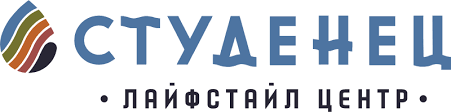 Анкета кандидатаОтветы по всем пунктам обязательныДолжность, на которую Вы претендуете:______________________________Фамилия: 	___________________Имя:		___________________Отчество:	___________________Место рождения: ________________________________________________Место жительства:_______________________________________________(фактическое)(по прописке)		   _______________________________________________________________________________Телефон:	___________________Образование: ___________________________________________________(высшее, незаконченное высшее, среднеспециальное, среднее)Учитесь ли Вы в настоящее время_____________________________________					(да/нет)ТРУДОВАЯ ДЕЯТЕЛЬНОСТЬ (последние 3 места работы в обратном порядке)Опыт работы с компьютером ____________________________________________________________________________________(пользователем каких программ Вы являетесь)Опыт  работы с кассой, знание кассовой дисциплины, 1С ____________________(да/нет)Можете ли работать в ночные часы (да/нет)       	Праздничные дни (да/нет) Сверхурочно (да/нет)					Семейное положение (нужное подчеркнуть):Не замужем/не женат Замужем/женат Гражданский брак Разведен/разведена Вдовец/вдоваСостав семьи (отец, мать, муж, жена, дети, братья, сестры):Личные качестваВаши личные качества, помогающие Вам в работе:__________________________________Качества, иногда мешающие в работе:____________________________________________Укажите основной мотив поступления на работу в нашу компанию:_______________Привлекались ли Вы ранее к уголовной  или административной ответственности (да/нет, если да -то указать когда и за что)_____________________________________________Привлекались ли Ваши родственники к уголовной ответственности (да/нет, если да -то указать когда и за что)_________________________________________________________Имеете ли Вы долговые обязательства ____________________________________________Состояние здоровья____________________________________________________________Сведения о военной службе_____________________________________________________Укажите уровень зп, с которого Вы готовы начать работать__________________________Когда Вы сможете приступить к работе? __________________________________________Источник информации о вакансии_______________________________________________Рекомендации от работодателей:Дополнительные сведения, которые Вы бы хотели сообщить о себе:________________________________________________________________________________________________Я, _______________________________, подтверждаю, что все указанные мною в настоящей анкете сведения соответствуют действительности, сведения сообщаю добровольно, без какого-либо принуждения.Я, _______________________________, даю свое согласие на обработку моих персональных данных. До моего сведения доведено, что мне гарантирована обработка моих персональных данных в соответствии с действующим законодательством Российской Федерации. Подтверждаю, что, давая согласие, я действую без принуждения, по собственной воле и в своих интересах.«____» ________________ 2019 года.        Личная подпись ___________________________Наименование учебного заведенияФорма обучения (очно, заочно, дистанционно)Год окончанияСпециальность по дипломуДата приема/увольненияНазвание организацииДолжностьЗарплатаПричина увольненияСтепень родстваФИОДата рожденияМесто работы, должностьВаши увлечения, хоббиВаши слабые стороныВаши сильные стороныКурите ли ВыФИОДолжностьНазвание организацииТелефонДата собеседованияФИО руководителяРезультат (соотв/не соотв)Подпись